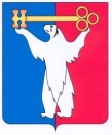 АДМИНИСТРАЦИЯ ГОРОДА НОРИЛЬСКАКРАСНОЯРСКОГО КРАЯРАСПОРЯЖЕНИЕ20.09.2023	г. Норильск                                            № 5996О временном изменении муниципальных маршрутов регулярных пассажирских перевозок на территории муниципального образования город НорильскВ соответствии с Федеральным законом от 13.07.2015 № 220-ФЗ 
«Об организации регулярных перевозок пассажиров и багажа автомобильным транспортом и городским наземным электрическим транспортом в Российской Федерации и о внесении изменений в отдельные законодательные акты Российской Федерации», постановлением Администрации города Норильска от 13.01.2016 № 18 «Об утверждении Порядка установления, изменения и отмены муниципальных маршрутов регулярных перевозок автомобильным транспортом на территории муниципального образования город Норильск» и отсутствием возможности осуществления движения автобусов по установленным схемам движения 
по маршрутам: № 1 «Б» «Детская больница - АДЦ - Детская больница», 
№ 5 «А» «ОВЦ - улица Комсомольская - Медный завод», № 11 «ХКЦ - АДЦ», 
№ 14 «Б» «УТВГС - улица Талнахская - АДЦ - УТВГС», № 16 «А» «АБК «НПОПАТ» - улица Комсомольская - АДЦ - АБК «НПОПАТ» (далее – маршруты №№ 1 «Б», 
5 «А», 11, 14 «Б» и 16 «А»),1. МУП «НПОПАТ»:1.1. временно изменить схемы движения муниципальных маршрутов регулярных пассажирских перевозок №№ 1 «Б», 5 «А», 11, 14 «Б» и 16 «А» 
с осуществлением движения по нечетной стороне улицы Комсомольская 
до остановочного пункта «Норильский почтамт», далее по улицам Советская, Ленинский проспект, 50 лет Октября и далее с осуществлением движения 
по установленным маршрутам.1.2. После устранения причин, препятствующих движению автобусов 
по маршрутам №№ 1 «Б», 5 «А», 11, 14 «Б» и 16 «А», возобновить движение автобусов по этим маршрутам по схемам, установленным Реестром муниципальных маршрутов регулярных перевозок, утвержденным распоряжением Администрации города Норильска от 20.06.2018 № 3314, с направлением в тот же день соответствующего уведомления в адрес Управления городского хозяйства Администрации города Норильска.1.3. Обеспечить размещение информационных объявлений 
с соответствующим содержанием в салонах автобусов, работающих по маршрутам №№ 1 «Б», 5 «А», 11, 14 «Б» и 16 «А», а также осуществлять оповещение пассажиров с использованием громкой связи, справки-автомат.2. Опубликовать настоящее распоряжение в газете «Заполярная правда» 
и разместить его на официальном сайте муниципального образования 
город Норильск.3. Настоящее распоряжение вступает в силу с момента подписания 
и распространяет свое действие на правоотношения, возникшие с 10.09.2023.И.о. заместителя Главы города Норильскапо городскому хозяйству                                                                              К.А. Демидов